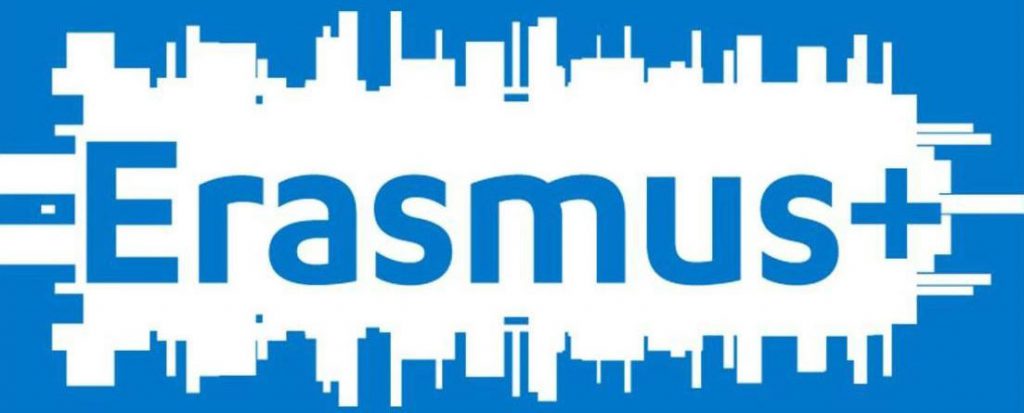 VALORACIÓN DE LA ENCUESTA SOBRE EL ENCUENTRO DE SOFÍA (27-31 DE MAYO DE 2019). COORDINADORES/AS.Se valora mayoritariamente como Muy bien:La utilidad de la información para el encuentro, la antelación con que fue recibida, la distribución de los grupos, los objetivos asignados a cada uno de ellos y el tiempo destinado a su realización. Así mismo, las actividades realizadas para alcanzar los objetivos y las producciones esperadas. Se agradece además su utilidad para la clase de ELE.La visita a Plovdiv. a la Consejería de Educación y a la Inspección Central de Sofía son muy bien valorados.Se valora mayoritariamente como Bien:Las instalaciones físicas y virtuales, la participación de las familias, el taller de búlgaro, la visita cultural a Sofía, las reuniones de coordinación y el encuentro con los alumnos universitarios.Cuando se dice mayoritariamente, es porque el otro apartado recoge bien o muy bien, es decir, todas las respuestas oscilan entre el bien y el muy bien. Ningún apartado de los valorados está en un nivel ni remotamente preocupante, por lo que el resultado de la encuesta es muy satisfactorio.Entre los aspectos más positivos en los comentarios destacan la excelente organización, el trabajo en teatro foro y el adelanto del informe final. También se mencionan la organización, la acogida y el acompañamiento por parte de los organizadores. El trabajo y el tema resultaron muy interesantes y permitieron reflexionar sobre la pobreza. 